Комитет образования и науки администрации  г. НовокузнецкаМуниципальное бюджетное учреждение дополнительного образования «Детско-юношеская спортивная школа № 3»ДОПОЛНИТЕЛЬНАЯ ПРЕДПРОФЕССИОНАЛЬНАЯ ПРОГРАММА
  «ГАНДБОЛ»для обучающихся 9-21 годасрок реализации программы 10 лет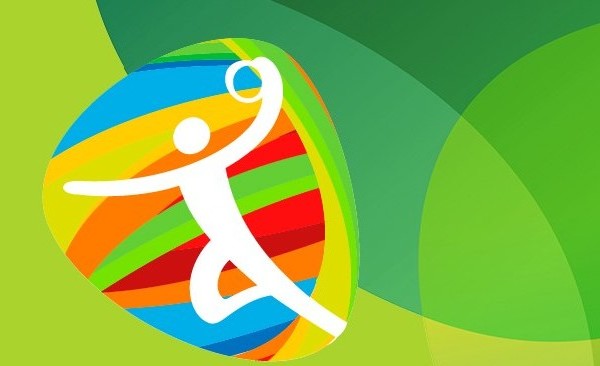 г. Новокузнецк, 2016Приложение  № 1к  дополнительной предпрофессиональной программе  по команднымигровым  видам спортаКомитет образования и науки администрации  г.НовокузнецкаМуниципальное бюджетное учреждение дополнительного образования «Детско-юношеская спортивная школа № 3»УТВЕРЖДАЮ        	Директор МБУ ДО ДЮСШ № 3____________ Д.И.Пожаркин	01.09.2016 г.ДОПОЛНИТЕЛЬНАЯ ПРЕДПРОФЕССИОНАЛЬНАЯ ПРОГРАММА
  «ГАНДБОЛ»для обучающихся  9-21 года срок реализации программы: 10 летОбсуждено на заседании 	Принято педагогическим методического совета	советомПротокол № 1 от 01.09.2016 г.	Протокол № 1 от 01.09.2016 г.Разработчики программы:Черданцева Т.Р., Керосинцева Н.Н.– тренеры-преподаватели;Беланова Е.С., Афонина Л.Е.- методистыНовокузнецк, 2016АННОТАЦИЯДополнительная предпрофессиональная программа по командным игровым видам спорта включает программу обучения по избранному виду спорта – гандбол и учитывает  Федеральный стандарт спортивной подготовки по данному виду спорта, утвержденный приказом Министерства спорта России от 30 августа 2013 года № 679, и другие нормативные документы Министерства образования и науки Российской Федерации (РФ), Министерства спорта РФ, касающиеся разработки общеобразовательных программ, и санитарно-эпидемиологические правила и нормативы (СанПиН).         Программа является нормативным документом, регламентирующим работу тренеров-преподавателей по гандболу, и основным документом при организации и проведении занятий в учреждении. Программа предусматривает формирование высокого уровня физической и функциональной подготовленности обучающихся, освоение допустимых тренировочных и соревновательных нагрузок, совершенствование техники и тактики, соревновательного опыта. В программе представлены средства общей и  специальной физической, технической, тактической, психологической  подготовки, инструкторской и судейской практики обучающихся, восстановительные мероприятия, представлены контрольные  нормативы.1. Учебный план «Гандбол» (36 недель в год)Предметные области Этапы подготовкиЭтапы подготовкиЭтапы подготовкиЭтапы подготовкиЭтапы подготовкиЭтапы подготовкиЭтапы подготовкиЭтапы подготовкиЭтапы подготовкиЭтапы подготовкиПредметные области Начальная подготовка (НП)Начальная подготовка (НП)Начальная подготовка (НП)Тренировочный (Т)Тренировочный (Т)Тренировочный (Т)Тренировочный (Т)Тренировочный (Т)Совершенствования спортивного  мастерства Совершенствования спортивного  мастерства Предметные области Год обучения/кол-во часов в неделюГод обучения/кол-во часов в неделюГод обучения/кол-во часов в неделюГод обучения/кол-во часов в неделюГод обучения/кол-во часов в неделюГод обучения/кол-во часов в неделюГод обучения/кол-во часов в неделюГод обучения/кол-во часов в неделюГод обучения/кол-во часов в неделюГод обучения/кол-во часов в неделюПредметные области 1 год/6 час2 год/9 час3 год/9 час1 год/12 час2 год/12 час3 год/18 час4 год/18 час5 год/18 час1 год/20час2 год/20 час1. Теория  и методика  физической культуры и спорта141520252540404045452. Общая  физическая подготовка7010070756576605050403. Специальная физическая подготовка306470951001982002072502504. Техническая подготовка406065100901001009090905.  Тактическая  подготовка26354065751201201201301306. Психологическая подготовкав сетку часов не входитв сетку часов не входитв сетку часов не входитв сетку часов не входитв сетку часов не входитв сетку часов не входитв сетку часов не входитв сетку часов не входитв сетку часов не входитв сетку часов не входит7. Технико–тактическая (интегральная подготовка)152020262942424242468. .Инструкторская  и судейская практика-58101020202525259. . Медицинское обследование  и восстановительные мероприятия5571010202830303010.  Контрольные испытания666668888811.  Участие  в соревнованиях 10141820222430365056Всего:216324324432432648648648720720